Friends of MSF _____ Meeting Minutes          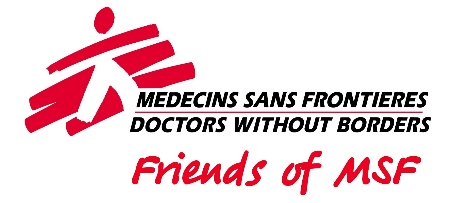 Meeting Title: [example: Executive Meeting]Date:                                                                                                                        AgendaMinutesMeeting deliverablesPut deliverables here Item # Topic & Time123456Meeting called to order at [TIME & ZONE].Meeting Adjourned at [TIME & ZONE]. Item #Notes and Motions 123456